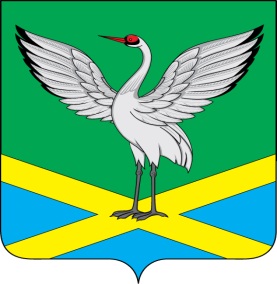 Совет городского поселения «Забайкальское»муниципального района «Забайкальский район»III-го созываРЕШЕНИЕ« 27 »  января 2016г.                                                                             № 174пгт. ЗабайкальскО внесении  изменений в Положение «О порядке организации и проведения публичных слушаний в городском поселении «Забайкальское», принятое Решением Совета городского поселения «Забайкальское» от 03 апреля 2013 года № 32Для приведения в соответствии с действующим  законодательством Положения «О порядке организации и проведения публичных слушаний в городском поселении «Забайкальское», принятое Решением Совета городского поселения «Забайкальское» от 03 апреля 2013 года № 32, руководствуясь статьей 20 Устава городского поселения «Забайкальское», Совет городского поселения «Забайкальское»  решил:1. Внести в Положение «О порядке организации и проведения публичных слушаний в городском поселении «Забайкальское», принятое Решением Совета городского поселения «Забайкальское» от 03 апреля 2013 года № 32 следующее изменение:1.1. пункт 3 части 2 статьи 3 после слов «проекты межевания территорий,» дополнить словами «за исключением случаев, предусмотренных Градостроительным кодексом Российской Федерации,».2.  Настоящее Решение вступает в силу с момента его официального опубликования.3. Опубликовать настоящее Решение в информационном вестнике «Вести Забайкальска».Глава городского поселения «Забайкальское»                                                       О.Г. Ермолин